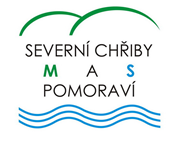 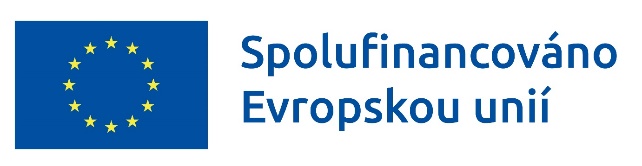 Název projektu: Sociální začleňování v MAS SCHP IRegistrační číslo projektu: CZ.03.02.01/00/22_008/0000008Celkové způsobilé výdaje projektu: 11 989 454,40 KčDoba realizace projektu: 1. 4. 2023 - 31. 3. 2026Příjemce projektu: Místní akční skupina Severní Chřiby a Pomoraví, z. s.Projekt je zaměřen na řešení problémů osob sociálně vyloučených či ohrožených sociálním vyloučením, osob sociálně slabších a znevýhodněných žijících na území Místní akční skupiny Severní Chřiby a Pomoraví (MAS SCHP). Řešeny jsou také problémy v oblasti sociálního začleňování a posilování rodinných vazeb.Hlavním cílem projektu je zajištění lepšího fungování místních komunit a rodin na území MAS SCHP vč. zajištění větší podpory řešení identifikovaných problémů osob sociálně vyloučených či ohrožených sociálním vyloučením, osob sociálně slabších a znevýhodněných, pečujících osob a dalších skupin obyvatel z území.Realizace plánovaných aktivit významně přispěje ke zlepšení podmínek (resp. kvality) života příslušníků definovaných cílových skupin projektu. Dojde k odstranění největších překážek ztěžujících jejich plnohodnotné zapojení do života místních komunit. Posíleny také budou obecně vazby v těchto komunitách, rodinný život obyvatel obcí z území MAS SCHP a spolupráce napříč územím.V projektu jsou realizovány 4 klíčové aktivity:KA1 - Komunitní práce - fungování a rozvoj komunitních center,KA2 - Posílení sociální práce na obcích prostřednictvím sdíleného sociálního pracovníka,KA3 - Podpora paliativní a hospicové péče v přirozeném sociálním prostředí klientů,KA4 - Komunitní venkovské tábory.MAS SCHP jako příjemce projekt realizuje ve spolupráci s následujícími partnery:NADĚJE,město Otrokovice,Charita Uherské Hradiště,Středisko volného času Klubko Staré Město, příspěvková organizace,Dům dětí a mládeže Sluníčko Otrokovice, příspěvková organizace.Projekt „Sociální začleňování v MAS SCHP I“ (reg. č. projektu: CZ.03.02.01/00/22_008/0000008) je podpořen finančními prostředky EU v rámci programu Operační program Zaměstnanost+.